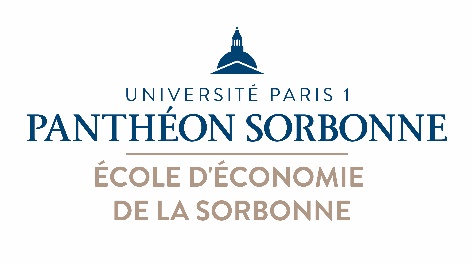 Organigramme de l’École d’Économie de la SorbonneVersion accessible Dernière mise à jour : 13 septembre 2021DirectionDirecteur, en charge des mastersWIGNIOLLE Bertrand Directeur adjoint de la licencePoste vacantDirecteur adjoint aux relations internationalesBAZILLIER Rémi Responsable administratifDELIÈRE GuillaumeAssistante de directionANDRIANALIJAONA Arenah Gestionnaire des fiches de serviceFORTUNÉ CatherinePôle budgetResponsable budgétaireASSABA EdwigeGestionnaire des dossiers de vacatairesDESTOUCHES Marie Pôle licencesResponsable des licences BERDAH Sandra Secrétariat des licences 1 et 2LEBBAH Louiza POULLIN Marc HOMAYOUNFAR Javad Secrétariat des licences 3 et doubles cursusSAADAOUI Lamia Pôle mastersResponsable des mastersLADJYN Marie-Michèle Coordinateur masters 1NGO CHIN SetharithCoordinatrice masters 2 GEMAIN-HAGUY Dominique Secrétariat des masters 1DIEZ-SOTO Corinne HOARAU-BELKHIRI DianeHAMID BassirMATELO Jennifer Secrétariat des masters 2 MATELO Jennifer MARTIN Jenna LADJYN Marie-Michèle AUBURTIN Marie Pôle internationalResponsable administratif master 2 transports internationauxDOUARD Stéphane Responsable administrative du diplôme d’université Panthéon-Sorbonne Master In EconomicsHULL-BROUSMICHE Morgan Chargé des relations internationalesNil PITRATPôle insertion professionnelle Chargée de mission insertion professionnelle, relations entreprises et partenariats CHEVALIER Karine Gestionnaire du diplôme universitaire d’insertion professionnelle (DUIP)FORTUNÉ CatherineResponsable des relations entreprises HOUBRON RichardPôle transferts et dérogationsRéférente transferts et dérogations VILLA Sylvie Chargé des dérogationsDELLEMOTE Jean Pôle communicationChargée de communication et d’évènementielCAMARA Diakho 